Guide UDL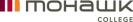 Merci d'avoir rempli cette évaluation du cours sur la conception universelle de l’apprentissage (UDL). Ce guide de la conception universelle de l'apprentissage comprend toutes les informations qui étaient proposées lorsque vous avez opté pour la réponse « non » lors de l'évaluation. Vous pouvez utiliser ce guide, en conjonction avec votre rapport de réponse, pour en savoir plus sur les options de mise en œuvre de l'UDL et les ressources disponibles pour vous aider. Réseaux affectifs : de multiples moyens d'engagement Ces 12 réponses offrent des ressources pour aider les étudiants lorsqu’ils s'engagent dans le processus d'apprentissage et des options pouvant leur être fournies dans une optique d'autorégulation, de maintien de l'effort et de la persistance, et de l’intérêt du recrutement.  Le cours encourage-t-il les étudiants à assumer des responsabilités individuelles ?  Si vous avez répondu "non", le fait d'encourager les étudiants à être indépendants dans leurs responsabilités d'apprentissage et de leur fournir les outils nécessaires à cet effet permet de créer des apprenants plus informés et plus compétents au fil du temps. Fournir des dates d'échéance intermédiaires, permettre un choix de sujets de devoirs et/ou donner des occasions de réflexion peut aider les étudiants à réguler leur apprentissage.  Les étudiants peuvent-ils compléter, au moins en partie, le contenu du cours à leur propre rythme ou dans l'ordre qu'ils souhaitent ?  Si vous avez répondu "non", lorsque cela est possible, le fait de permettre aux étudiants de répondre à certaines exigences du cours à leur propre rythme offre une certaine flexibilité, tout en permettant aux étudiants de gérer leur propre temps. Les quiz hebdomadaires peuvent être ouverts pendant toute une semaine, ce qui permet aux étudiants de répondre au quiz au moment qui leur convient le mieux. Les messages de discussion ou les évaluations de réflexion personnelle pourraient être complétés à la mi-semestre et à la fin du semestre, plutôt que semaine par semaine. En offrant aux étudiants des options quant à l'ordre dans lequel ils accèdent au contenu, vous leur permettez de commencer par les informations avec lesquelles ils se sentent plus à l'aise, puis de passer à celles qu'ils trouvent plus difficiles, ce qui leur permet d'étayer leur propre apprentissage en fonction de leur expérience personnelle et de leurs connaissances antérieures. Si possible, envisagez d'accorder aux élèves une certaine souplesse quant à l'ordre dans lequel ils accèdent au cours et le complètent.Le plan d'apprentissage du cours est-il explicite et suivi ?  Si vous avez répondu "non", lorsque les plans d'apprentissage sont utilisés et sont explicites, les étudiants peuvent mieux se préparer pour leur semestre et s'assurer que le travail est effectué à temps. Le fait que les informations sur les évaluations du plan d'apprentissage correspondent à la zone d'évaluations du cours en ligne facilite la navigation pour les étudiants. Veillez à ce que les informations sur les devoirs figurant dans le plan d'apprentissage correspondent aux titres et au verbiage utilisés dans la zone des devoirs. Pour plus d'informations sur l'élaboration d'un plan d'apprentissage, consultez la page Web Plan d'apprentissage. Si les dates d'échéance doivent être modifiées, informez-en rapidement les étudiants par divers moyens, notamment en mettant à jour le plan d'apprentissage, en publiant des annonces de cours en ligne, en envoyant un courriel aux étudiants et/ou en mettant à jour le calendrier en ligne.  4. Les étudiants ont-ils le choix quant à la manière dont ils soumettent,    au moins en partie, leurs travaux ?  Si vous avez répondu "non", lorsque les étudiants sont en mesure de démontrer leurs connaissances en utilisant le format de leur choix, l'engagement est amélioré. En offrant des options de présentation variées aux étudiants, vous leur permettez de démontrer leurs connaissances sur le sujet de l'évaluation de la meilleure façon possible, ce qui crée une occasion plus précise d'évaluer les connaissances d'un apprenant. Envisagez de proposer des options de soumission pour au moins certaines évaluations. Les options peuvent inclure la possibilité pour les apprenants de soumettre des messages de discussion sous forme de texte écrit, de vidéo ou de fichier audio, ou des présentations réalisées en classe ou par vidéo. Pour plus d'informations sur les options de soumission, consultez la page Web des options de présentation.  5. Les objectifs/résultats d'apprentissage du cours sont-ils clairs ?  Si vous avez répondu "non", des objectifs d'apprentissage clairs et concis, basés sur les résultats d'apprentissage du cours, aident les étudiants à comprendre le but et l'importance du contenu du cours. Pensez à informer les étudiants des objectifs d'apprentissage et des résultats spécifiques du cours, ainsi que de la manière et du moment où les objectifs seront évalués. Pour obtenir un soutien dans l'élaboration de résultats d'apprentissage clairs, accédez à la page Web Comment rédiger les résultats d'apprentissage d'un cours.  6. Les évaluations donnent-elles une idée précise des objectifs et des résultats d'apprentissage du cours ?  Si vous avez répondu "non", il arrive que les évaluations se basent sur des facteurs qui ne font pas partie de l'objectif d'apprentissage ; cela peut poser un problème si la méthode d'évaluation empêche l'étudiant d'atteindre l'objectif d'apprentissage spécifique et permet au corps enseignant d'évaluer avec précision ce que l'étudiant sait. Par exemple, si l'objectif d'apprentissage est d'examiner une question, le fait de demander aux étudiants de rédiger un essai qui pénalise l'orthographe et la grammaire n'aide pas nécessairement l'étudiant à atteindre l'objectif d'apprentissage de la meilleure façon possible. De plus, il est difficile d'évaluer avec précision les connaissances réelles de l'étudiant sur la question. Envisagez plutôt de proposer des options de présentation du devoir et une rubrique axée sur l'objectif d'apprentissage. Dans l'exemple ci-dessus, une solution viable pourrait être de permettre aux élèves d'examiner la question en rédigeant un essai, en créant une vidéo ou en élaborant une présentation. Lorsque les rubriques des devoirs sont basées sur les objectifs d'apprentissage, la même rubrique sera applicable à toutes les options de soumission. Pour d'autres idées d'évaluation, consultez la page Web Comment élaborer des tâches d'évaluation.  7. Les étudiants reçoivent-ils des plans de travail comprenant des instructions, des attentes, des délais et/ou des rubriques de notation clires ? Si vous avez répondu "non", des instructions de travail et une grille d'évaluation claire permettent aux apprenants de planifier leur temps en conséquence afin de réaliser le travail au mieux de leurs capacités. Lorsque les attentes sont compréhensibles, l'évaluation peut être plus efficace et concise. Vous trouverez de plus amples informations sur la création de rubriques sur la page Web consacrée à la conception de rubriques ou sur la page Web consacrée aux rubriques et à la responsabilité sociale des entreprises.  8. Les dates de remise sont-elles claires ?  Si vous avez répondu "non", des dates de remise claires informent les étudiants de leurs responsabilités et les encouragent à remettre leurs travaux à temps. En indiquant les dates d'échéance à plusieurs endroits dans le cours, vous vous assurez que les apprenants savent quels travaux sont à rendre et quand. Pensez à inclure des dates d'échéance claires dans le plan d'apprentissage du cours, dans le calendrier en ligne, sur chaque plan de travail et/ou dans la section des devoirs du cours en ligne. L'ajout d'activités et de devoirs dans le système de gestion de l'apprentissage assure une grande visibilité des échéances des apprenants sur l'ensemble du site du cours. 9. Les étudiants sont-ils avertis de l'approche des dates d'échéance ?  Si vous avez répondu "non", le fait d'avertir les étudiants en cours, d'utiliser le calendrier et les annonces en ligne ou d'envoyer des courriels aux étudiants sur les dates d'échéance à venir aide les étudiants à terminer leurs travaux à temps et réduit les problèmes causés, pour les étudiants et le corps enseignant, par les remises tardives. Le fait de rappeler les dates d'échéance aide également les étudiants à développer et à améliorer leurs compétences en matière de fonctionnement exécutif pour les cours et les semestres suivants.  10. Les éléments de cours importants, tels que les modules/unités ou les évaluations, sont-ils divisés en sections plus petites ?Si vous avez répondu "non", fournir une organisation supplémentaire de la gestion du temps aide les étudiants à utiliser leur agenda plus efficacement. Si les modules/unités sont particulièrement volumineux, envisagez de répartir le contenu par semaine, ou les tâches du module en plus petites portions. Si les évaluations sont volumineuses, envisagez de les diviser en plus petites parties et de prévoir des dates d'échéance intermédiaires. Pour plus d'informations sur la manière de fournir des dates d'échéance intermédiaires, consultez la page Web Dates d'échéance intermédiaires.  11. Les élèves ont-ils la possibilité de choisir de travailler individuellement, par deux ou en groupe ?  Si vous avez répondu "non", si le travail en groupe n'est pas un résultat d'apprentissage du cours, le fait de laisser aux étudiants le choix de travailler seuls, par deux ou en groupe pour un devoir peut soulager l'anxiété que le travail en groupe crée chez certains apprenants, tout en créant de plus grandes options de collaboration pour d'autres.  Envisagez de rendre un travail individuel facultatif pour un groupe/une paire ou vice versa. Veillez simplement à être clair quant aux attentes du devoir (par exemple, le devoir et la grille d'évaluation resteront les mêmes, la taille du groupe sera limitée, etc).  12. Les instructions pour les devoirs, les questionnaires et les tests sont-elles présentées d'une manière inclusive et encourageante ?  Si vous avez répondu "non", pour aider les élèves à rendre compte avec précision de ce qu'ils savent, ils doivent être en mesure de comprendre la mission. Des instructions d'évaluation explicites et accessibles aident les apprenants à fournir leur meilleur travail. Lorsque vous créez des instructions, pensez à réduire les informations aux plus importantes, à fournir une liste de contrôle de ce qui doit être fait et dans quel ordre, à inclure des dates d'échéance intermédiaires pour aider les étudiants à planifier, et/ou à proposer des instructions à plusieurs endroits pour faciliter l'accès. En outre, s'assurer que les instructions sont accessibles permet à tous les étudiants d'accéder rapidement aux informations relatives aux devoirs. Les instructions pour créer des documents accessibles se trouvent sur la page Web Outils et ressources d'accessibilité.  Réseaux de reconnaissance : des moyens de représentation multiplesCes 8 réponses offrent des ressources pour soutenir la représentation du contenu au sein du cours et les options qui pourraient être offertes aux étudiants en faveur d’une meilleure compréhension ; le langage, les mathématiques et les symboles ; et la perception.13. Les étudiants ont-ils été informés, de manière explicite, des éléments UDL inclus dans le cours ?  Si vous avez répondu "non", le fait d’informer les étudiants sur les éléments UDL mis en œuvre dans le cours pour améliorer l'inclusivité et l'accessibilité peut leur montrer comment ils seront soutenus dans l'environnement d'apprentissage et limiter la nécessité, et le temps nécessaire, pour organiser des soutiens individuels.  Veuillez copier, coller et modifier la déclaration standard UDL qui se trouve sur la page Web de mise en œuvre de l’UDL. Votre déclaration personnalisée peut ensuite être incluse dans le plan d'apprentissage du cours, dans la zone d'information du cours en ligne et/ou être identifiée dans une vidéo d'information destinée aux étudiants. 14. Le contenu du cours est-il fourni sous plusieurs formats ?  Si vous avez répondu "non", le fait d'offrir aux étudiants plusieurs supports d’apprentissage du cours leur permet de choisir les ressources qui favorisent au mieux leur apprentissage. Le contenu peut être fourni de plusieurs façons : articles, lectures de manuels, vidéos, podcasts, activités en ligne, exercices de manuels, etc. Pour plus d'informations sur les options de contenu, consultez la page Web Options de contenu. Si vous avez besoin d'aide pour trouver des ressources supplémentaires, contactez l'un des bibliothécaires du Mohawk College.  .  15. Les opportunités d'apprentissage et les devoirs de ce cours font-ils appel aux connaissances préalables des élèves ?  Si vous avez répondu "non", l'activation des connaissances antérieures peut améliorer la rétention.  Pour donner l'occasion d'utiliser les connaissances antérieures, on peut proposer un point de discussion réfléchi pour chaque module, concept clé ou nouvelle compétence, permettre aux étudiants de choisir les sujets des devoirs (éventuellement à partir d'une liste de sujets prédéterminée) et/ou encourager les discussions (en classe ou en ligne) qui favorisent l'intégration par les étudiants de leur expérience antérieure au nouveau matériel de cours.  16. Les nouveaux termes, symboles et/ou acronymes sont-ils expliqués ?  Si vous avez répondu "non", proposer une légende des termes, acronymes et/ou symboles couramment utilisés permet aux étudiants de gagner du temps.  En plaçant la légende bien en vue et en attirant l'attention sur elle, vous favoriserez son utilisation. Pour plus d'informations sur les options permettant de créer une légende, consultez la page Web Options de langue et de symboles. 17. Y a-t-il des liens dans le matériel de cours qui permettent d'accéder facilement aux activités, au contenu et aux évaluations du cours ?Si vous avez répondu "non", le fait de fournir des liens explicites vers des ressources, des supports de cours déjà hébergés dans le cours en ligne, des activités d'apprentissage ou des informations d'évaluation permet aux apprenants d'accéder rapidement et facilement au contenu du cours, ainsi que d'accéder à ce contenu à partir de plusieurs endroits du cours. Pensez à établir des liens entre les ressources chaque fois que c’est possible. Lorsque vous créez un hyperlien, utilisez le titre de la référence comme lien (à titre d’exemple, consultez les liens dans cet outil). Si les professeurs ont besoin d'aide pour relier les ressources d'une partie du cours à une autre, ils peuvent contacter le spécialiste désigné des technologies éducatives.  18. Les supports de cours et les ressources sont-ils accessibles ? Si vous avez répondu "non", la création proactive de ressources accessibles permet de soutenir un large éventail d'apprenants, y compris les personnes handicapées, et de faire gagner du temps aux enseignants et aux étudiants pendant le semestre. Vous trouverez des ressources détaillées pour soutenir le développement de contenu accessible sur la page Web Outils et ressources d'accessibilité. En outre, l'inclusion de contenu en plus d'un format peut contribuer à améliorer l'accessibilité pour tous les apprenants. Pour plus d'informations, consultez la page Web Options de contenu.  19. Le cours comporte-t-il des activités d'apprentissage interactives, en ligne ou en classe ?  Si vous avez répondu "non", le fait de proposer des activités interactives dans le cadre d'un cours permet aux étudiants de mettre en pratique leurs compétences et de consolider les concepts, tout en augmentant leur engagement envers le contenu du cours. La page Web "Conception d'activités/Anatomie d'une activité" propose des informations pour soutenir le développement d'activités d'apprentissage en classe et en ligne.  Les activités en ligne telles que PollEverywhere, Padlets, quiz de contrôle des connaissances, discussions, etc. peuvent être intégrées au cours en ligne pour renforcer les informations et impliquer plus activement les étudiants dans le contenu du cours. Il peut être plus difficile d'inclure des options d'interactivité dans des classes nombreuses. Pour trouver des idées d'activités interactives et attrayantes pour les grandes classes, consultez la page Web Enseigner aux grandes classes. 20. Les supports d'apprentissage et les présentations sont-ils explicites et épurés ?  Si vous avez répondu "non", des supports de cours et des présentations explicites et épurés réduisent les distractions pour les apprenants et permettent de se concentrer davantage sur le contenu essentiel. Idéalement, toutes les présentations de cours auront un ordre du jour afin de s'assurer que les étudiants savent à quoi s'attendre, de lier le contenu aux résultats d'apprentissage du cours, d'avoir un contenu clair et accessible, et de fournir les prochaines étapes, y compris les ressources supplémentaires (le cas échéant). Pour plus d'informations sur l'élaboration de supports de cours et de présentations clairs, concis et accessibles, consultez la page Web Création de documents accessibles et de formats alternatifs. Réseaux stratégiques : de multiples moyens d’action et d’expressionCes 10 réponses offrent des ressources pour soutenir la facilitation de l'apprentissage dans le cours et les options qui peuvent être offertes aux étudiants pour les fonctions exécutives ; l'expression et la communication ; et l'action physique. 21. Des instructions de navigation pour le cours ont-elles été fournies aux étudiants ? Si vous avez répondu "non", les instructions de navigation fournissent aux apprenants des informations explicites sur la manière de procéder dans le cours. Les instructions de navigation aident également les étudiants à accéder rapidement et facilement aux informations importantes. Pour plus d'informations sur la manière d'élaborer des instructions de navigation dans le cours, consultez la page Web Instructions de navigation dans le cours.  22. Une aide à la prise de notes a-t-elle été fournie aux élèves ?  Si vous avez répondu "non", le fait de fournir une aide à la prise de notes avant la transmission du contenu encourage les étudiants à se préparer pour chaque leçon, leur permet de réfléchir au contenu du cours et fournit des aides à l'étude précises. En outre, la prise de notes est l'un des aménagements les plus courants liés à un handicap. Envisagez de publier les cours magistraux sur le cours en ligne avant le début du cours, d'offrir des notes de cours, de fournir des questions auxquelles les étudiants peuvent répondre pendant les cours, et/ou d'utiliser le crowdsourcing pour les notes de cours. Une variété d'options UDL pour le soutien à la prise de notes peut être trouvée sur la page Web d’aide à la prise de notes.  23. Des outils sont-ils fournis pour guider la mise en place des objectifs et des attentes ?  
Si vous avez répondu "non", le fait d'aider les étudiants à fixer des objectifs et des attentes pour le cours favorise un travail plus efficace et de meilleure qualité. En donnant une vue d'ensemble de chaque semaine, module ou devoir, vous donnez aux étudiants des indications sur le temps nécessaire au cours et leur permettez de planifier en conséquence. Lorsque des devoirs importants sont administrés, l'inclusion de dates d'échéance intermédiaires permet à l'apprenant de se fixer des objectifs d'achèvement et de se faire une meilleure idée de la charge de travail. Pour en savoir plus sur la façon d'indiquer des dates d'échéance intermédiaires, consultez la page Web Dates d'échéance intermédiaires. Par ailleurs, l'utilisation du calendrier de cours en ligne peut aider les étudiants à réguler leur charge de travail et à répondre aux attentes du cours. 24. Le cours inclut-il une variété de méthodes d'évaluation ?  
Si vous avez répondu "non", le fait d'inclure une variété de méthodes d'évaluation dans un cours permet aux apprenants de démontrer plus précisément leurs connaissances.  Les méthodes d'évaluation peuvent inclure des devoirs écrits, des projets, des présentations, des discussions, des travaux de laboratoire, etc. Envisagez d'inclure trois méthodes d'évaluation ou plus dans le cours. Pour obtenir de l'aide afin de créer des options d'évaluation authentiques, consultez la page Web Comment développer des tâches d'évaluation.25. Les élèves peuvent-ils démontrer leurs connaissances de plusieurs façons dans le cadre des méthodes d'évaluation ?  Si vous avez répondu "non", le fait de proposer des options en matière d'évaluation permet aux étudiants de démontrer leurs connaissances de la meilleure façon possible, tout en aidant le corps professoral à évaluer plus précisément ce qu'un étudiant sait.  Le corps professoral peut offrir des options aux étudiants en leur permettant de choisir les sujets des devoirs (à partir d'une liste définie si nécessaire), en leur permettant de travailler en groupe ou individuellement, ainsi qu'en leur proposant des options quant à la manière dont les devoirs sont soumis. Par exemple, les professeurs peuvent demander que les messages de discussion soient rédigés en 250 mots, télécharger un fichier audio de 2 minutes ou fournir un lien vers une vidéo de 2 minutes. Pour plus d'informations, consultez la page Web des options de soumission. 26. Les élèves disposent-ils de plusieurs moyens de communiquer avec vous et leurs camarades de classe ?Si vous avez répondu "non", une variété d'options de communication permet à tous les apprenants de communiquer efficacement avec leurs professeurs et entre eux.  Pensez à fournir aux étudiants un numéro de téléphone, une adresse électronique et des heures de bureau désignées pour faciliter la communication avec vous. Envisagez la mise en place d'une zone de discussion générale ou de groupe pour que les étudiants puissent communiquer, partager et/ou collaborer. Pensez également à prévoir du temps en classe pour discuter du contenu du cours en face à face.  27. Les étudiants sont-ils encouragés à communiquer avec les professeurs et leurs camarades de classe dans le cadre du cours ?  Si vous avez répondu "non", encourager la communication sous diverses formes contribue à créer une communauté d'apprentissage solide. Pensez à utiliser une zone de discussion générale, à mettre en œuvre les outils de collaboration en ligne, à prévoir du temps en classe pour la discussion, ainsi qu'à indiquer explicitement quand et comment les étudiants peuvent se connecter avec vous et entre eux. Si vous avez des questions concernant les outils et les options de communication des cours en ligne, contactez le spécialiste en technologie éducative de votre région.  28. Les évaluations s'appuient-elles les unes sur les autres et donnent-elles aux élèves de multiples occasions de démontrer leurs connaissances ?  Si vous avez répondu "non", envisagez de développer des évaluations comprenant de petits travaux qui permettent aux apprenants de pratiquer et de maîtriser des compétences individuelles, pour aboutir à un travail final qui intègre les compétences acquises tout au long du cours. Cette approche d'étayage permet au corps enseignant et aux étudiants d'identifier rapidement les difficultés d'apprentissage, de sorte que des aides à l'apprentissage ciblées puissent être proposées avant les évaluations à enjeux plus élevés.  29. Les quiz/tests/examens en ligne et/ou en classe ne sont-ils pas chronométrés ou ont-ils été prolongés de manière proactive ?  Si vous avez répondu "non", le fait d'accorder du temps supplémentaire pour les quiz/tests/examens permet à tous les étudiants de lire les questions plus attentivement, d'évaluer leurs réponses de manière plus approfondie, de terminer l'évaluation avec moins d'anxiété liée au temps et de fournir un meilleur reflet de leurs connaissances.  En outre, le temps supplémentaire pour les tests est l'aménagement lié au handicap le plus couramment utilisé. Le cas échéant, l'application de la responsabilité sociale des entreprises et l'inclusion proactive de temps supplémentaire peuvent réduire ou éliminer la nécessité de mesures d'adaptation individualisées. Vous trouverez plus d'informations sur l'ajout de temps supplémentaire pour les quiz/tests/examens et une déclaration standard pour informer les apprenants que du temps supplémentaire a été ajouté de manière proactive sur la page Web Temps supplémentaire pour les quiz/tests/examens.  30. Les étudiants peuvent-ils accéder au contenu du cours, aux activités et aux évaluations à partir de plusieurs domaines du cours ?  Si vous avez répondu "non", le fait de fournir aux élèves plusieurs moyens d'accéder au contenu, aux activités et aux évaluations réduit le risque que les élèves manquent des informations importantes. Envisagez d'inclure les informations relatives à l'évaluation dans la semaine où elle est assignée et due, dans une zone d'affectation distincte, ainsi qu'en lien avec le plan d'apprentissage. Les lectures peuvent être incluses dans la semaine où elles doivent être lues, et être liées au plan d'apprentissage du cours.  Les informations générales sur le cours peuvent être fournies dans le plan du cours, le plan d'apprentissage, l'introduction au cours en ligne et en classe.MerciMerci encore de l'intérêt que vous portez à UDL et d'avoir rempli l'évaluation du cours UDL.  Si vous souhaitez obtenir des informations supplémentaires sur l’UDL, vous pouvez :  Participer à des opportunités de développement professionnel par le biais du Centre for Teaching & Learning. Consulter les pages Web sur la conception universelle de l'apprentissage, y compris la mise en œuvre et les ressources.  Communiquer avec Darla Benton Kearney, conseillère en matière de programmes d'études en conception universelle, à l'adresse darla.benton@mohawkcollege.ca ou au 905-575-1212, poste 3688. Pour toute question ou commentaire concernant la conception universelle de l'apprentissage (UDL) ou le présent guide, veuillez communiquer avec Darla Benton Kearney en utilisant les coordonnées ci-dessus. 